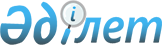 Об утверждении Санитарных правил "Санитарно-эпидемиологические требования к административным и жилым зданиям"
					
			Утративший силу
			
			
		
					Приказ Министра здравоохранения Республики Казахстан от 26 октября 2018 года № ҚР ДСМ-29. Зарегистрирован в Министерстве юстиции Республики Казахстан 23 ноября 2018 года № 17769. Утратил силу приказом Министра здравоохранения Республики Казахстан от 16 июня 2022 года № ҚР ДСМ-52.
      Сноска. Утратил силу приказом Министра здравоохранения РК от 16.06.2022 № ҚР ДСМ-52 (вводится в действие по истечении десяти календарных дней после дня его первого официального опубликования).
      В соответствии с пунктом 6 статьи 144 Кодекса Республики Казахстан от 18 сентября 2009 года "О здоровье народа и системе здравоохранения" ПРИКАЗЫВАЮ:
      1. Утвердить прилагаемые Санитарные правила "Санитарно-эпидемиологические требования к административным и жилым зданиям".
      2. Признать утратившим силу приказ исполняющего обязанности Министра национальной экономики Республики Казахстан от 24 февраля 2015 года № 125 "Об утверждении Санитарных правил "Санитарно-эпидемиологические требования к содержанию и эксплуатации жилых и других помещений, общественных зданий" (зарегистрирован в Реестре государственной регистрации нормативных правовых актов за № 10637, опубликован в информационно-правовой системе "Әділет"18 мая 2015 года).
      3. Комитету охраны общественного здоровья Министерства здравоохранения Республики Казахстан обеспечить в установленном законодательством порядке в Республике Казахстан:
      1) государственную регистрацию настоящего приказа в Министерстве юстиции Республики Казахстан;
      2) в течение десяти календарных дней со дня государственной регистрации настоящего приказа направление его копии в бумажном и электронном виде на казахском и русском языках в Республиканское государственное предприятие на праве хозяйственного ведения "Республиканский центр правовой информации" для официального опубликования и включения в Эталонный контрольный банк нормативных правовых актов Республики Казахстан;
      3) в течение десяти календарных дней после государственной регистрации настоящего приказа направление его копии на официальное опубликование в периодические печатные издания;
      4) размещение настоящего приказа на интернет-ресурсе Министерства здравоохранения Республики Казахстан после его официального опубликования;
      5) в течение десяти рабочих дней после государственной регистрации настоящего приказа представление в Департамент юридической службы Министерства здравоохранения Республики Казахстан сведений об исполнении мероприятий, предусмотренных подпунктами 1), 2), 3) и 4) настоящего пункта.
      4. Контроль за исполнением настоящего приказа возложить на вице-министра здравоохранения Республики Казахстан Цой А.В.
      5. Настоящий приказ вводится в действие по истечении двадцати одного календарного дня после дня его первого официального опубликования. Санитарные правила "Санитарно-эпидемиологические требования к административным и жилым зданиям" Глава 1. Общие положения
      1. Настоящие санитарные правила "Санитарно-эпидемиологические требования к административным и жилым зданиям" (далее – Санитарные правила) разработаны в соответствии с подпунктом 2) пункта 1 статьи 7-1, пунктом 6 статьи 144 и статьи 145 Кодекса Республики Казахстан от 18 сентября 2009 года "О здоровье народа и системе здравоохранения" (далее – Кодекс) и определяют санитарно-эпидемиологические требования к:
      1) выбору земельного участка, проектированию, реконструкции, эксплуатации;
      2) водоснабжению, водоотведению, теплоснабжению, освещению, вентиляции, микроклимату, физическим факторам жилых помещений, территории жилой застройки;
      3) ремонту и содержанию административных и жилых зданий (далее – здания).
      2. В настоящих Санитарных правилах используются следующие понятия:
      1) административное здание – строение, объединенное общей архитектурной задачей создания среды для работы управленческого аппарата государственных, хозяйственных, общественных организаций и учреждений, в том числе офисы;
      2) общежитие – жилое здание, специально построенное или переоборудованное для проживания лиц, работающих по трудовому договору, студентов (курсантов, аспирантов) и учащихся в период учебы, а также других лиц, имеющих договор с собственником или владельцем общежития;
      3) этаж подвальный (подземный) – этаж с отметкой пола помещений ниже планировочной отметки земли более чем на половину высоты помещений или первый подземный этаж (на всю высоту помещений);
      4) инсоляция – нормируемый показатель солнечной радиации для гигиенической оценки площадки, помещения, здания;
      5) жилое здание – строение, состоящее в основном, из жилых помещений (квартир) и частей дома общего пользования, а также из нежилых помещений;
      6) этаж цокольный – этаж при отметке пола помещений ниже планировочной отметки земли на высоту не более половины высоты помещений;
      7) допустимый уровень шума – уровень фактора, который не вызывает у человека значительного беспокойства и существенных изменений показателей функционального состояния систем и анализаторов, чувствительных к шуму. Глава 2. Санитарно-эпидемиологические требования к выбору земельного участка, проектированию, реконструкции и эксплуатации зданий
      3. Выбор земельного участка, проектирование, реконструкция зданий определяется в соответствии с требованиями санитарных правил и гигиенических нормативов, утвержденных государственным органом в сфере санитарно-эпидемиологического благополучия населения согласно пункту 6 статьи 144 и статьи 145 Кодекса и требованиями государственных нормативов в области архитектуры, градостроительства и строительства, утверждаемых уполномоченным органом по делам архитектуры, градостроительства и строительства согласно подпункта 23-16) статьи 20 Закона Республики Казахстан от 16 июля 2001 года "Об архитектурной, градостроительной  и строительной деятельности в Республике Казахстан"  (далее – государственные нормативы в области архитектуры, градостроительства и строительства).
      4. При проектировании, реконструкции и эксплуатации зданий в цокольном и (или) подвальном этажах не допускается размещение жилых помещений.
      5. Функциональное зонирование территории обеспечивается соблюдением следующих гигиенических нормативов к инсоляции:
      1) при проектировании жилых зданий, вновь застраиваемых и перепланировке селитебных территорий 2,5 часовая продолжительность инсоляции должна быть обеспечена:
      не менее, чем в одной жилой комнате одно-, двух-, трехкомнатных квартир;
      не менее, в двух жилых комнатах четырех-, пяти-, шестикомнатных квартир;
      в общежитии не менее, чем 60% жилых комнат;
      2) 3-х часовая продолжительность инсоляции обеспечивается в игральных и групповых дошкольных организаций, в классах общеобразовательных, начальных школ, школ-интернатов и спальных помещениях школ-интернатов, на территориях детских игровых площадок и игровых устройств спортивных площадок жилых домов, групповых площадок дошкольных организаций, спортивной зоны, зоны отдыха общеобразовательных школ и школ-интернатов;
      3) размещение и ориентация зданий обеспечивают следующую продолжительность непрерывной инсоляции помещений и территорий:
      для центральной зоны (в диапазоне географических широт 58 o – 48 o северной широты) не менее 2,5 часа в день на период с 22 марта по 22 сентября;
      для северной зоны (севернее 58 o северной широты) не менее 3 часов
      в день на период с 22 апреля по 22 августа;
      для южной зоны (менее 48 o северной широты) не менее 2 часов в день на период с 22 февраля по 22 сентября;
      4) ограничение избыточного теплового действия инсоляции помещений в жаркое время года обеспечивается соответствующей планировкой и ориентацией зданий; благоустройством территории, применением солнцезащитных устройств, при необходимости кондиционирования и внутренних систем охлаждения;
      5) ограничение теплового действия инсоляции территории обеспечивается затенением от зданий, специальным затеняющим устройством и рациональным озеленением.
      6. При проектировании и реконструкции жилых зданий размер жилой площади на одного человека определяется из расчета не менее от 15 квадратных метров (далее – м2).
      7. При проектировании и реконструкции административных зданий площадь помещений принимается из расчета 6 м2 на одного работника, для работающих инвалидов, пользующихся креслами-колясками 5,65 и 7,65 м2 соответственно.
      8. При оснащении рабочих мест крупногабаритным оборудованием и размещением в рабочих помещениях оборудования коллективного пользования (терминалов электронных вычислительных машин, аппаратов для просмотра микрофильмов и другие) площади помещений увеличиваются в соответствии с технической документами на эксплуатацию оборудования.
      9. При проектировании и реконструкции общежитий площадь жилых комнат определяется из расчета не менее 6 м2 на одного человека.
      10. На каждом этаже общежитий предусматриваются санитарные узлы, умывальные, кухни.
      Количество санитарно-технических приборов в общежитиях предусматривается из расчета: 1 душ, 1 умывальник и 1 унитаз на 4-6 человек.
      В административных зданиях и общежитиях требования к санитарным узлам, в том числе и для маломобильных групп населения предусмотреть согласно требованиям государственных нормативов в области архитектуры, градостроительства и строительства.
      11. В административных зданиях и общежитиях выделяются комнаты (места) отдыха и приема пищи, хранения личной и специальной одежды, душевая, санитарный узел.
      12. В зданиях не допускается:
      1) размещение санитарных узлов над жилыми комнатами;
      2) размещение мусорокамер под жилыми помещениями;
      3) примыкание мусоропроводов к жилым комнатам;
      4) использовать жилые помещения не по назначению;
      5) использование помещений, несоответствующих расчетам, указанным в пунктах 6 и 7 настоящих Санитарных правил.
      13. Для отделки помещений зданий используют строительные материалы, имеющие документы, подтверждающие их качество и безопасность.
      Полы при входе в здания и на лестничных площадках не должны быть скользкими, а также иметь перепады.
      14. Доступность зданий обеспечивается с соблюдением требований государственных нормативов в области архитектуры, градостроительства и строительства.
      15. Шахты лифтов допускается размещать смежно с нежилыми комнатами при условии звукоизоляции наружных и внутренних ограждающих конструкций шахт.
      16. При входе в здания устанавливаются урны для мусора и решетки для очистки обуви.
      17. При размещении в жилых зданиях организаций оздоровительного и досугового назначения, учреждения здравоохранения и социального обеспечения, объектов общественного питания, розничной торговли и бытового обслуживания, организаций дошкольного воспитания и образования, учреждений управления, информации и связи предусматривается:
      1) устройство автономных входов;
      2) разработка мероприятий по звукоизоляции смежных и (или) вышележащих жилых помещений;
      3) применение технологического инженерного и другого оборудования, не создающего шума и вибрации, превышающих допустимые показатели для жилых помещений.
      18. При проектировании игровые площадки для детей следует размещать на обособленных земельных участках, удаленных от магистральных улиц, коммунальных и промышленных предприятий, гаражей. Через территории игровых площадок не должны проходить инженерные коммуникации городского (сельского) назначения (водоснабжения, водоотведения, теплоснабжения, электроснабжения, газоснабжения).
      18-1. В случае угрозы завоза и распространения инфекционных заболеваний, обеспечить деятельность государственных органов (организации), национальных кампаний, других офисов с соблюдением социальной дистанции и усиленного санитарно-дезинфекционного режима в соответствии с требованиями согласно приложению 2 к настоящим Санитарным правилам.
      Сноска. Санитарные правила дополнены пунктом 18-1 в соответствии с приказом Министра здравоохранения РК от 05.07.2020 № ҚР ДСМ-78/2020 (вводится в действие со дня его первого официального опубликования).

 Глава 3. Санитарно-эпидемиологические требования к системам водоснабжения, водоотведения, теплоснабжения, освещения, вентиляции, микроклимата, физическим факторам зданий
      19. В зданиях предусматриваются в исправном состоянии хозяйственно-питьевое, горячее водоснабжение, водоотведение, теплоснабжение, освещение, вентиляция и кондиционирование.
      20. Здания обеспечиваются безопасной и качественной питьевой водой в соответствии с установленными требованиями санитарных правил, гигиенических нормативов, утвержденных согласно пункту 6 статьи 144 и статьи 145 Кодекса.
      21. В сельских населенных пунктах при отсутствии централизованного водоснабжения предусматривается нецентрализованное водоснабжение.
      22. При отсутствии централизованной системы горячего водоснабжения устанавливаются водонагреватели. Горячая и холодная вода подводится ко всем ваннам, душевым, прачечным, умывальникам в местах проживания, в помещениях медицинского назначения, а также к технологическому оборудованию на пищеблоке.
      Не допускается использование горячей воды из системы водяного отопления для технологических и хозяйственно-бытовых целей.
      23. В сельских населенных пунктах при размещении зданий в не канализованной и частично канализованной местности предусматривается устройство местного водоотведения. Прием сточных вод осуществляют в общую или раздельные подземные водонепроницаемые емкости (ямы, септики), оснащенные крышками с гидравлическими затворами (сифонами), расположенные в хозяйственной зоне территории здания, очистка которых проводится своевременно.
      Сброс сточных вод в открытые водоемы и на прилегающую территорию, а также устройство поглощающих колодцев не допускается.
      24. Канализационные стояки для водоотведения в кладовых и бытовых помещениях прокладывают в оштукатуренных коробах.
      25. Здания оборудуются системами центрального отопления. При отсутствии централизованного источника теплоснабжения предусматривается автономная котельная или другие источники теплоснабжения.
      26. В сельских населенных пунктах допускается устройство печного отопления.
      27. В зданиях предусматриваются естественное и искусственное освещение согласно требованиям Гигиенических нормативов к физическим факторам, оказывающим воздействие на человека, утвержденных Приказом Министра национальной экономики Республики Казахстан от 28 февраля 2015 года № 169 (зарегистрирован в Реестре государственной регистрации нормативных правовых актов от 23 мая 2015 года под № 11147) и требованиям государственных нормативов в области архитектуры, градостроительства и строительства.
      28. Без естественного освещения допускается размещать санитарные узлы, душевые, кладовые, конференц-залы и другие вспомогательные помещения с кратковременным пребыванием людей.
      29. В зданиях предусматриваются системы вентиляции и кондиционирования воздуха. Проектирование систем вентиляции и кондиционирования зданий осуществляется согласно требованиям санитарных правил, гигиенических нормативов, утвержденных согласно пункту 6 статьи 144 и статьи 145 Кодекса и государственных нормативов в области архитектуры, градостроительства и строительства.
      30. Параметры микроклимата в помещениях зданий обеспечиваются в соответствии с требованиями Гигиенических нормативов к физическим факторам, оказывающим воздействие на человека, утвержденных Приказом Министра национальной экономики Республики Казахстан от 28 февраля 2015 года № 169 (зарегистрирован в Реестре государственной регистрации нормативных правовых актов от 23 мая 2015 года под № 11147).
      31. В помещениях жилых зданий расчетные параметры воздуха и кратность воздухообмена обеспечивают показатели в соответствии с приложением к настоящим Санитарным правилам.
      32. Допустимые уровни инфразвука и шума в помещениях зданий соответствуют требованиям Гигиенических нормативов к физическим факторам, оказывающим воздействие на человека, утвержденных Приказом Министра национальной экономики Республики Казахстан от 28 февраля 2015 года № 169 (зарегистрирован в Реестре государственной регистрации нормативных правовых актов от 23 мая 2015 года под № 11147).
      33. Напряженность электрического поля промышленной частоты 50 герц от воздушных линий электропередачи переменного тока и других объектов не превышает 1 киловатт на метр на высоте 1,8 метра от поверхности земли. Глава 4. Санитарно-эпидемиологические требования к территории, ремонту и содержанию зданий
      34. Территория, прилегающая к зданиям благоустраивается, проезды и пешеходные дорожки имеют твердые покрытия, содержится в чистоте.
      35. Сбор, хранение, транспортировка отходов регулируется в соответствии с требованиями санитарных правил, гигиенических нормативов, утвержденных согласно пункту 6 статьи 144 и статьи 145 Кодекса.
      36. Ремонт помещений административных зданий и общежитий проводится по мере необходимости.
      37. Все помещения административных зданий и общежитий подлежат ежедневной влажной уборке с применением моющих средств.
      Для мытья и дезинфекции оборудования, инвентаря, помещений административных зданий и общежитий используют моющие и дезинфицирующие средства, разрешенные к применению на территории Республики Казахстан и государств-участников Евразийского экономического союза, в соответствии с технологической инструкцией, инструкцией по применению изготовителя.
      38. Радиаторы отопления должны быть легко доступны для уборки.
      39. Помещения обеспечиваются проветриванием через фрамуги, форточки или другие устройства.
      40. На уборочный инвентарь, предназначенный для уборки санитарных узлов (ведра, швабры) наносится сигнальная маркировка, уборочный инвентарь (ведра, швабры, ветошь) используется по назначению. Для хранения уборочного инвентаря выделяются помещения (места).
      41. В общежитиях мягкий инвентарь (матрацы, подушки, одеяла) по эпидемическим показаниям подвергаются дезинфекции в соответствии с требованиями санитарных правил, гигиенических нормативов, утвержденных согласно пункту 6 статьи 144 и статьи 145 Кодекса.
      42. Матрацы обеспечиваются сменными наматрасниками, которые стираются по мере загрязнения. Смена постельного белья производится по мере загрязнения, но не реже одного раза в 7 календарных дней. Мягкий инвентарь подлежит замене согласно срока эксплуатации, указанного производителем.
      43. Комплекты постельных принадлежностей (наматрасники, подушки, одеяла), чистое белье хранятся в шкафах (стеллажах) в складских помещениях.
      44. В кухнях общежитий устанавливаются плотно закрывающиеся емкости для пищевых отходов, которые освобождаются ежедневно и по мере наполнения.
      45. Подвальные помещения зданий содержатся в чистоте, должны быть сухими и освещенными.
      В подвальных помещениях зданий своевременно устраняются протечки, аварии и засоры коммуникаций. После ликвидации аварий на канализационных сетях в подвальных помещениях проводятся профилактические дезинфекционные мероприятия. 
      46. Дезинфекционные, дезинсекционные и дератизационные мероприятия в зданиях проводятся в соответствии с требованиями санитарных правил, гигиенических нормативов, утвержденных согласно пункту 6 статьи 144 и статьи 145 Кодекса. Расчетные параметры воздуха и кратность воздухообмена в помещениях жилых зданий
      Примечание:
      1. В угловых помещениях зданий расчетная температура воздуха должна приниматься на 2 градус С (далее – о С) выше указанной в таблице.
      2. Температура воздуха в машинном помещении лифтов в теплый период года не должна превышать 40 о С. Санитарно-эпидемиологические требования к государственным органам (организациям), национальным кампаниям, другим офисам с соблюдением социальной дистанции и усиленного санитарно-дезинфекционного режима на период введения ограничительных мероприятий, в том числе карантина
      Сноска. Санитарные правила дополнены приложением 2 в соответствии с приказом Министра здравоохранения РК от 05.07.2020 № ҚР ДСМ-78/2020 (вводится в действие со дня его первого официального опубликования).
      1. Допуск на объект:
      контроль температуры тела работников на входе (пункт пропуска);
      сотрудников без признаков заболеваний;
      установить санитайзеры с кожным антисептиком у входа, в холлах, у входа в лифты, санитарные узлы.
      2. Организация рабочего процесса:
      определить лицо, ответственное за соблюдение санитарно-эпидемиологических требований (измерение температуры, инструктаж персонала, своевременная смена средств индивидуальной защиты, отслеживание необходимого запаса дезинфицирующих, моющих и антисептических средств, ведение журнала проведения инструктажа, утилизацией масок, респираторов, салфеток, обработкой оборудования и инвентаря, уборкой помещений);
      по возможности организовать централизованную доставку на работу и с работы на служебном автобусе/автотранспорте;
      обеспечить санитарные узлы средствами личной гигиены (жидкое мыло, антисептики);
      использование перчаток, масок/респираторов в течение рабочего дня с условием их своевременной смены;
      обеспечить условия, при которых сотрудники в одном помещении будут находиться друг от друга на расстоянии не менее 1 метра (с соблюдением социального дистанцирования);
      обеспечить рабочие места антисептиками;
      проведение инструктажа среди работников о необходимости соблюдения правил личной/производственной гигиены и контроля за их неукоснительным соблюдением.
      3. Содержание территории и помещений:
      территория объектов и все помещения содержатся в чистоте, ежедневно очищаются от мусора и грязи;
      уборка всех помещений проводят ежедневно влажным способом с применением моющих и дезинфицирующих средств и проветривают;
      4. В период осложнения эпидемиологической ситуации по COVID-19 столовую, буфет и туалеты ежедневно убирают с использованием дезинфицирующих средств.
      5. Мебель, подоконники, шкафы, дверные ручки, клавиатура компьютеров (места, которых наиболее часто касаются руками) не менее 2-х раз протираются дезинфицирующим средством.
      6. Для проведения дезинфекции применяются средства, зарегистрированные и разрешенные в установленном порядке к применению на территории Республики Казахстан и Евразийского экономического союза и включенные в Единый реестр свидетельств о государственной регистрации стран Евразийского Экономического Союза.
      7. Для дезинфекции применяются средства, обладающие противовирусной эффективностью.
      8. Дезинфицирующие средства применяются при строгом соблюдении, прилагаемой к ним инструкций, в которых отражены режимы дезинфекции при вирусных инфекциях.
      9. Для мытья и обработки помещений и отдельных видов оборудования (обеденные столы, посуда, панели, двери, окна, пол) предусматривают отдельную ветошь.
      10. Приготовление рабочих растворов дезинфицирующих средств осуществляется в специально отведенном месте. Дезинфицирующие средства хранятся в таре (упаковке) поставщика с указанием наименование средства, его назначения, срока годности на этикетке. Тарная этикетка сохраняется в течение всего периода хранения (использования) дезинфицирующего средства.
      11. Передача дезинфицирующих средств посторонним лицам и оставление их без присмотра не осуществляется.
      12. Предпочтительно использовать одноразовые салфетки для дезинфекции поверхностей (столы, дверные ручки, кушетки) с последующей утилизацией в мусорный контейнер с закрывающей крышкой.
      13. Технический персонал (уборщицы) дезинфекцию проводят с использованием средств индивидуальной защиты: халат, перчатки, медицинская маска.
      14. С дезинфицирующими средствами работают совершеннолетние лица, не имеющие противопоказаний по состоянию здоровья.
      15. Уборочный инвентарь (ведра, щетки, тряпки) после использования хорошо моют и хранят в специально выделенных местах.
					© 2012. РГП на ПХВ «Институт законодательства и правовой информации Республики Казахстан» Министерства юстиции Республики Казахстан
				
      Министр здравоохраненияРеспублики Казахстан 

Е. Биртанов
Утверждены
приказом Министра здравоохранения
Республики Казахстан
от 26 октября 2018 года 
№ ҚР ДСМ-29Приложение
к Санитарным правилам
"Санитарно-эпидемиологические
требования к административным
и жилым зданиям" № п/п Помещение Расчетная температура воздуха в холодный период года, о С Кратность воздухообмена или количество удаляемого воздуха из помещения Кратность воздухообмена или количество удаляемого воздуха из помещения № п/п Помещение Расчетная температура воздуха в холодный период года, о С Приток Вытяжка 1 2 3 4 5
1
Жилая комната квартир или общежитий
20
3 кубических метра в час (далее - м3/ч) на 1 квадратный метр (далее - м2) жилых помещений
2
Кухня квартиры и общежития, кубовая
с электроплитами и с газовыми плитами
18
-
Не менее 60 м3/ч при 2-конфорочных плитах, 75 м3/ч при 3-конфорочных плитах и 90 м3/ч при 4-конфорочных плитах.
3
Сушильный шкаф для одежды и обуви в квартирах
-
-
30 м3/ч
4
Ванная
25
-
25
5
Уборная индивидуальная
18
-
25
6
Совмещенное помещение уборной и ванной
25
-
50
7
Гардеробная комната для чистки и глажения одежды, умывальная в общежитии
18
-
1,5
8
Вестибюль, общий коридор, передняя, лестничная клетка в квартирном жилом здании или общежитии
18
-
-
9
Постирочная
15
По расчету, но не менее 4
7
10
Гладильная, сушильная в общежитиях
15
По расчету, но не менее 3
3
11
Кладовые для хранения личных вещей, спортивного инвентаря, хозяйственные и бельевые в общежитии
12
-
0,5
12
Машинное помещение лифтов
5
-
По расчету, но не менее 0,5
13
Мусоросборная камера
5
-
1 (через ствол мусоропровода)Приложение 2
к Санитарным правилам 
"Санитарно-эпидемиологические требования 
к административным и жилым зданиям"